       BIG  RAPIDS  RADIO  NETWORK   /    General Contest Rules 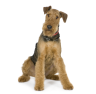  You must be 18 years of age or above to enter and win unless otherwise specified. No more than one prize per person per household within a 60 day period.  All prizes are non-transferable for other prizes or to other persons, and not redeemable for cash.  All contestants acknowledge as a condition of entry that Big Rapids Radio Network, all organizations      	providing prizes and their participating sponsors have the right to publicize and broadcast his/her name, character, likeness, voice or all matters incidental herein.All prizes must be picked up at the Big Rapids Radio Network offices within 10 days or the winner forfeits the prize  -  unless other arrangements with Big Rapids Radio Network are made. Employees of Big Rapids Radio Network, employees of entities providing prizes, those affiliated with or employed by any other radio station in the Big Rapids, MI  market and agencies and immediate families of any of the above are ineligible to participate. Sponsors reserve the right to substitute prizes of equal or greater value.Winners of contests may be required to sign a release form acknowledging that they have read and    understand the contest rules.Big Rapids Radio Network reserves the right to disqualify any contestant if contest rules are not followed,contestant is found ineligible, or contestant has engaged in fraudulent behavior. By participating, all entrants acknowledge and agree that they have entered the contest of their own free will, that the full rules and details of the contest have been made available to them in writing and      they therefore understand and agree that neither Big Rapids Radio Network, any organizations providing prizes, their participating sponsors, their agencies, and their immediate families or their agents, affiliates, sponsors, representatives, or employees have any liability with respect to the contestants’ participation in the contest or winning a prize and are not liable for any damages out of acceptance and use of a prize, including liability for personal injury and/or death.Any contestant winning a prize or accumulation of prizes valued at over $600 may not win another prize      valued at $600 or more from Big Rapids Radio Network for 12 months following the winning of theoriginal prize. In the event a contestant does win a second prize, he/she keeps only the original prize  -additional prizes will be forfeited. Any prize valued at $600 or more requires the winner to fill out a W-9 tax form prior to receipt of the prizeand the winner will be responsible for paying any taxes associated with the prize.  Winners will berequired to furnish their Social Security number for tax reporting purposes. Sweepstakes and contests are open to U.S. residents only. Void where prohibited by law. Any specific ruleand/or addendum are available at Big Rapids Radio Network.Additional rules may be added by Big Rapids Radio Network at its discretion, so long as the rule change is announced and not implemented until the day following the announcement. Decisions in selecting winners by Big Rapids Radio Network are final and uncontestable.By entering into promotions, participants agree to be bound by these rules and the decision of the sponsoring station, which are binding in all respects. 